Календарно-тематическое планирование заданий для учащихся заочной формы обучения.Обучение грамоте. Письмо. Русский язык.1 класс.Учитель: Сафронова Наталья ВалерьевнаПланирование составлено на основе программы для общеобразовательных школ Российской Федерации.Автор программы – В.Г. Горецкий. Тип программы – базовая.Учебное пособие для учащихся: Прописи к  "Русской азбуке" 1 класс, В.Г. Горецкий, Н.А. Федосова. М, "Просвещение»«Русский язык 1 класс» В.П. Канакина. М. "Просвещение"I четверть.Учащийся должен знать и уметь: гигиенические правила письма, рабочую строку, направление линий , выполнять графические задания по образцу, находить рабочую строку,  различать направление линий,  научатся писать  буквы, соотносить печатную и письменную буквы, работать со схемами, выделять звук из речи, выполнять слоговой и звукобуквенный анализ словУчащийся должен выполнить:                               Тест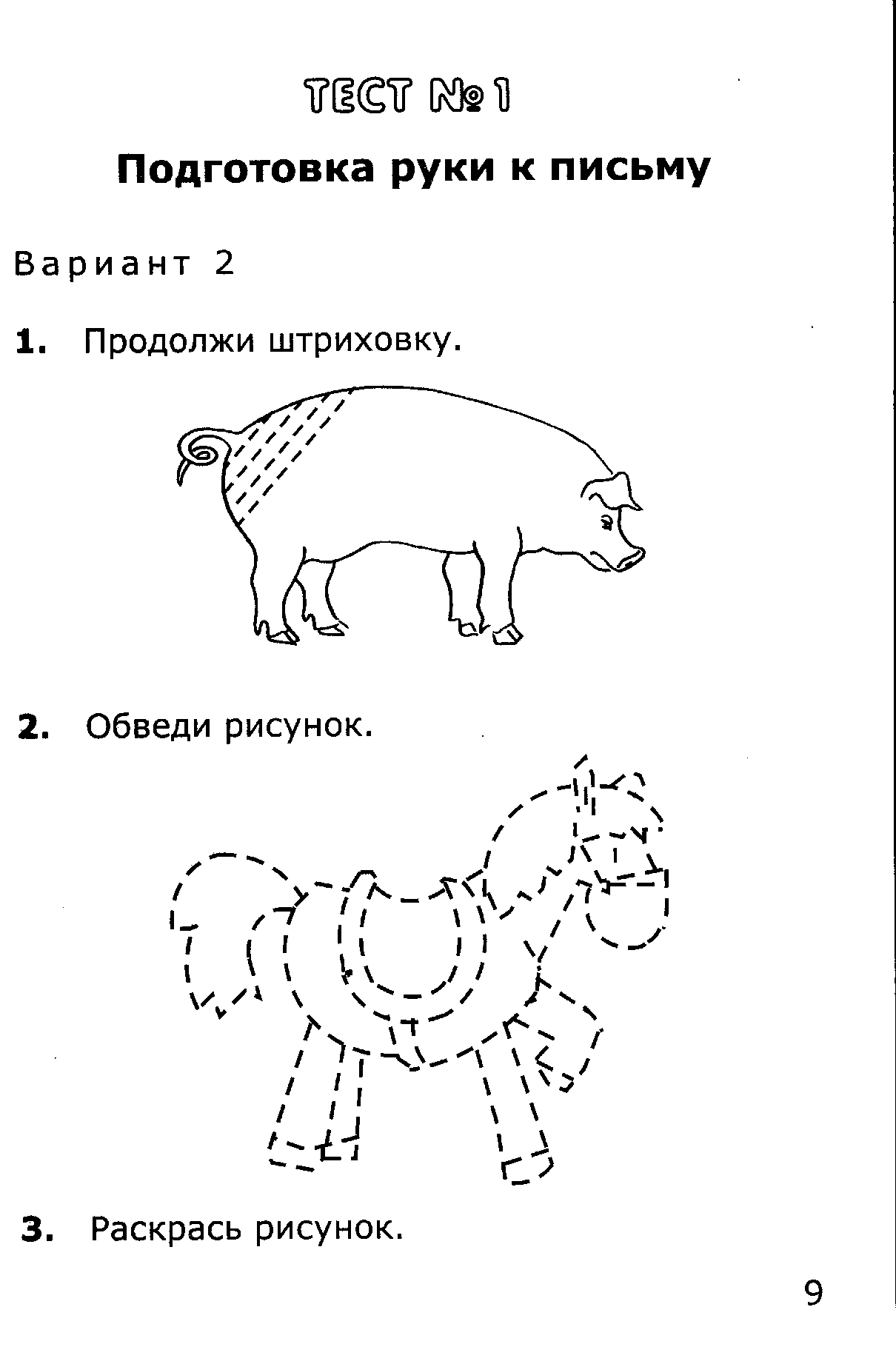                           Тест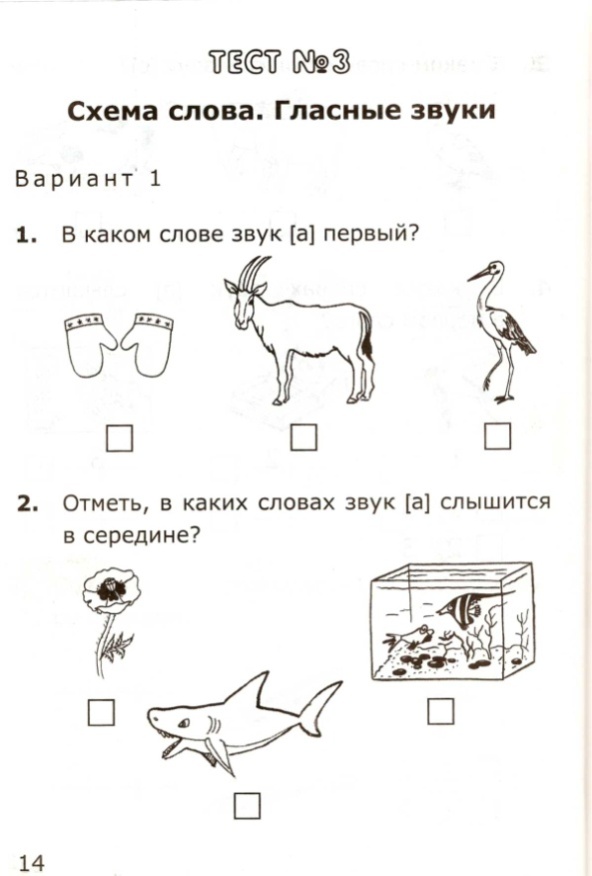 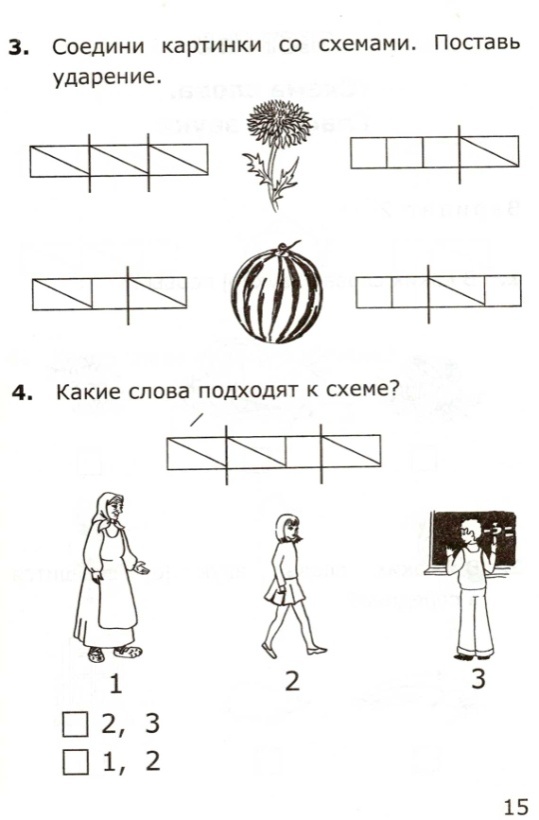                            Тест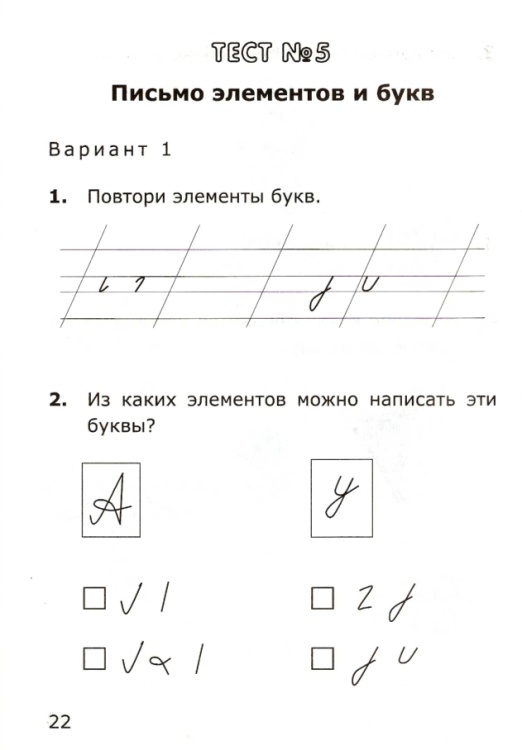 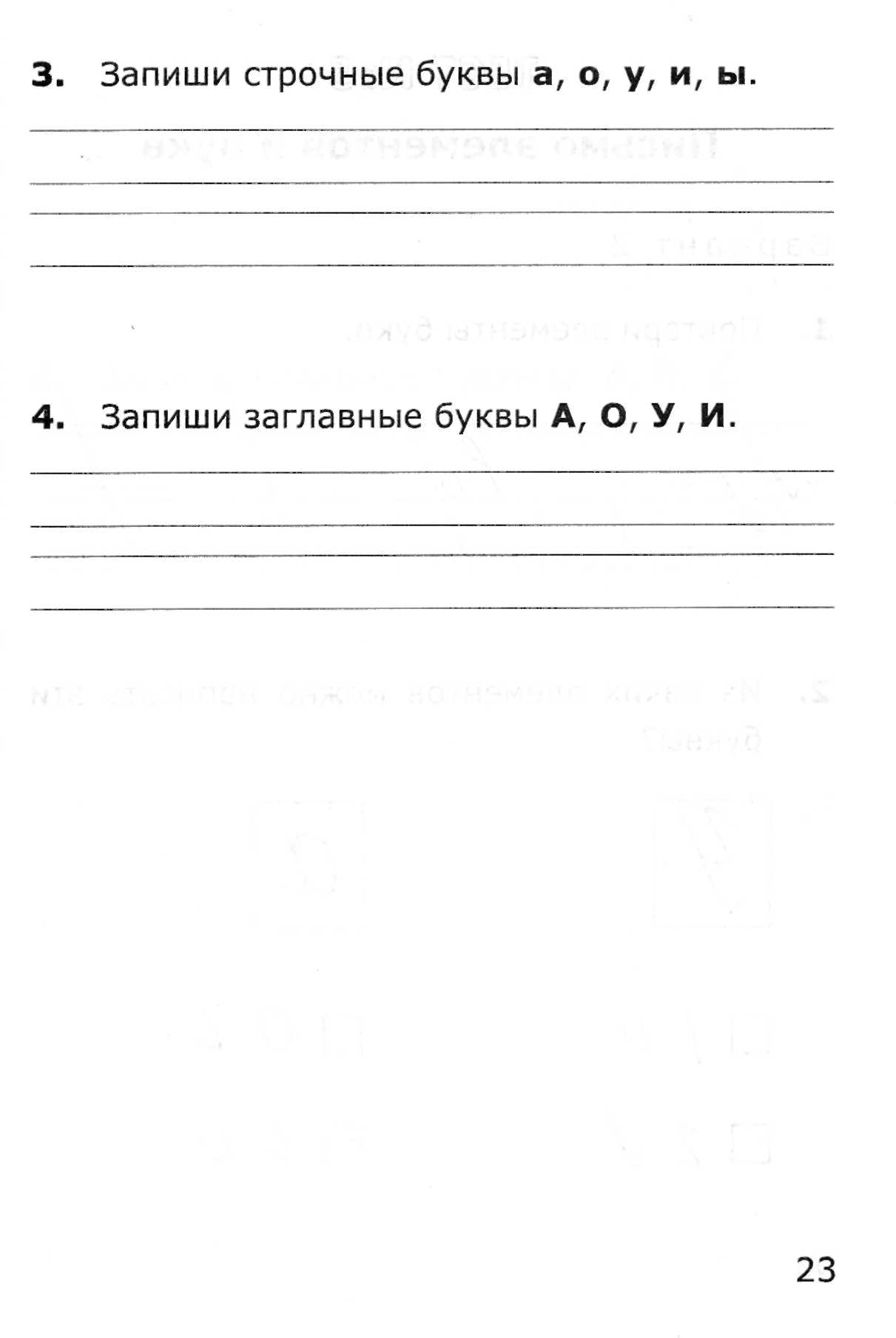 II четвертьУчащийся должен знать: формы всех изученных письменных букв, соотношение письменной и печатной буквы.Учащийся должен уметь: писать под диктовку изучаемые буквы и слова, списывать слова и предложения с образцов, выполнять логические задания на сравнение, группировать и обобщать элементы письменных букв, без искажений записывать слова и предложения после их предварительного разбора, соблюдать соразмерность элементов букв.Учащийся должен выполнить:                           Тест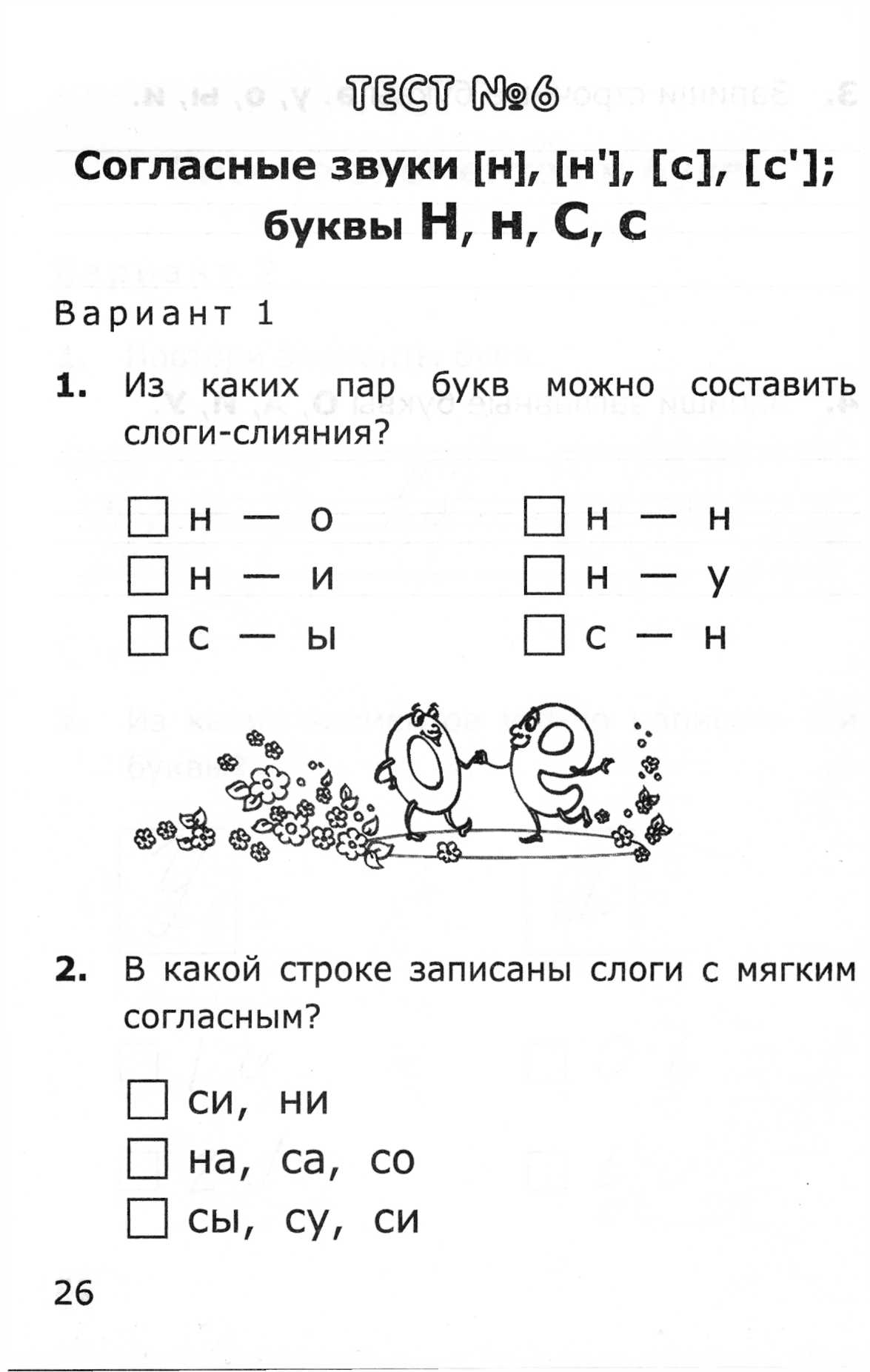 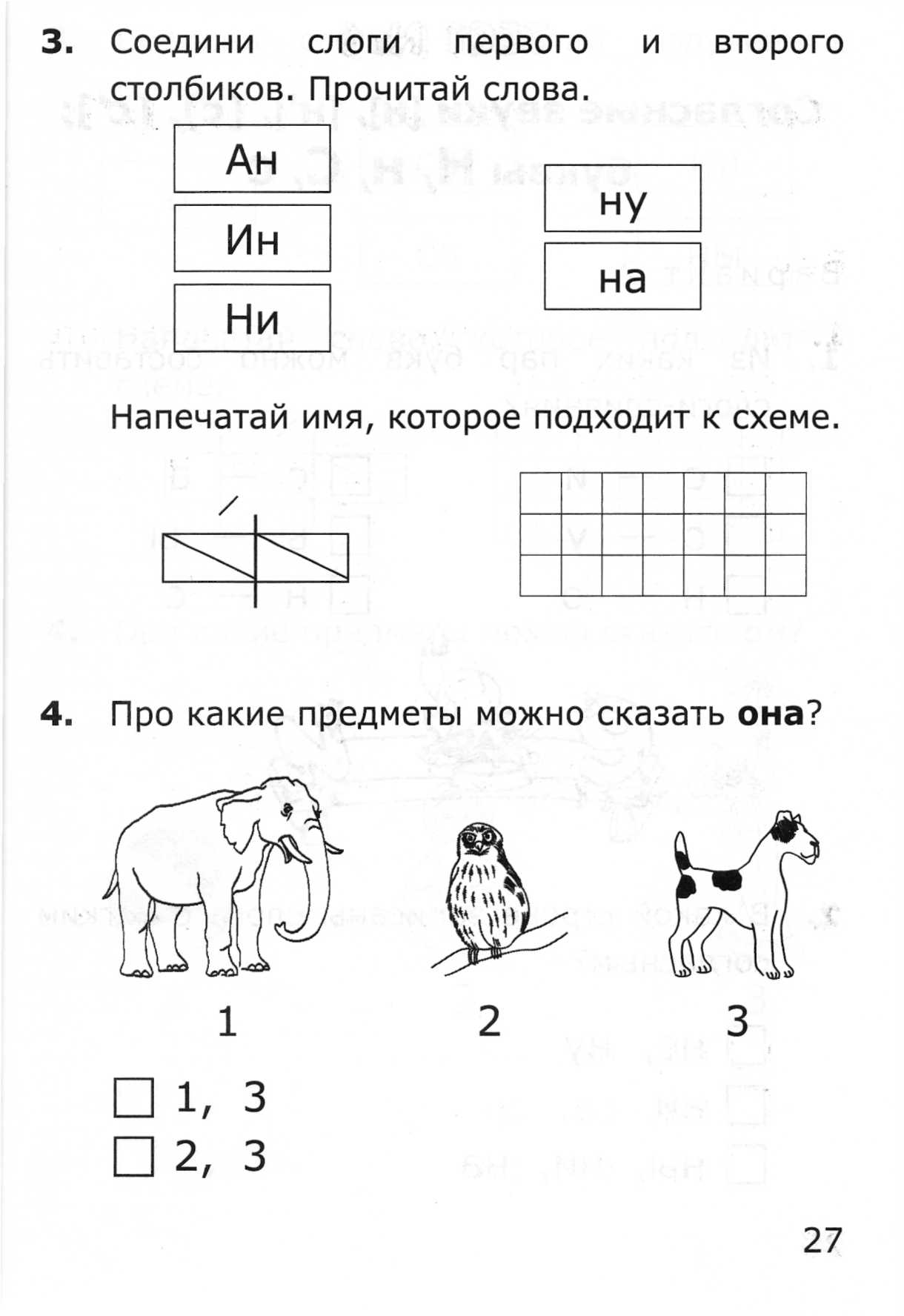                            Тест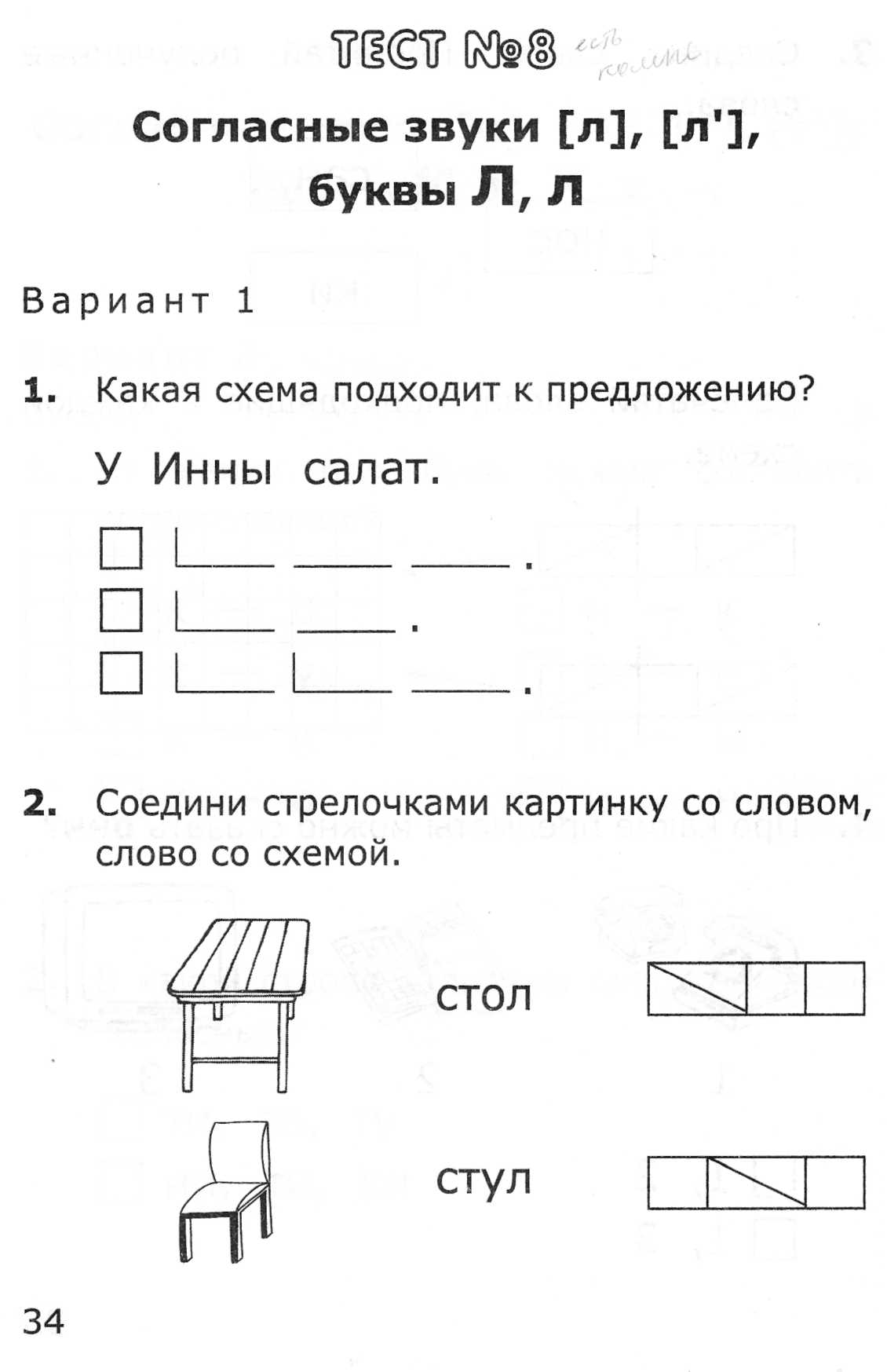 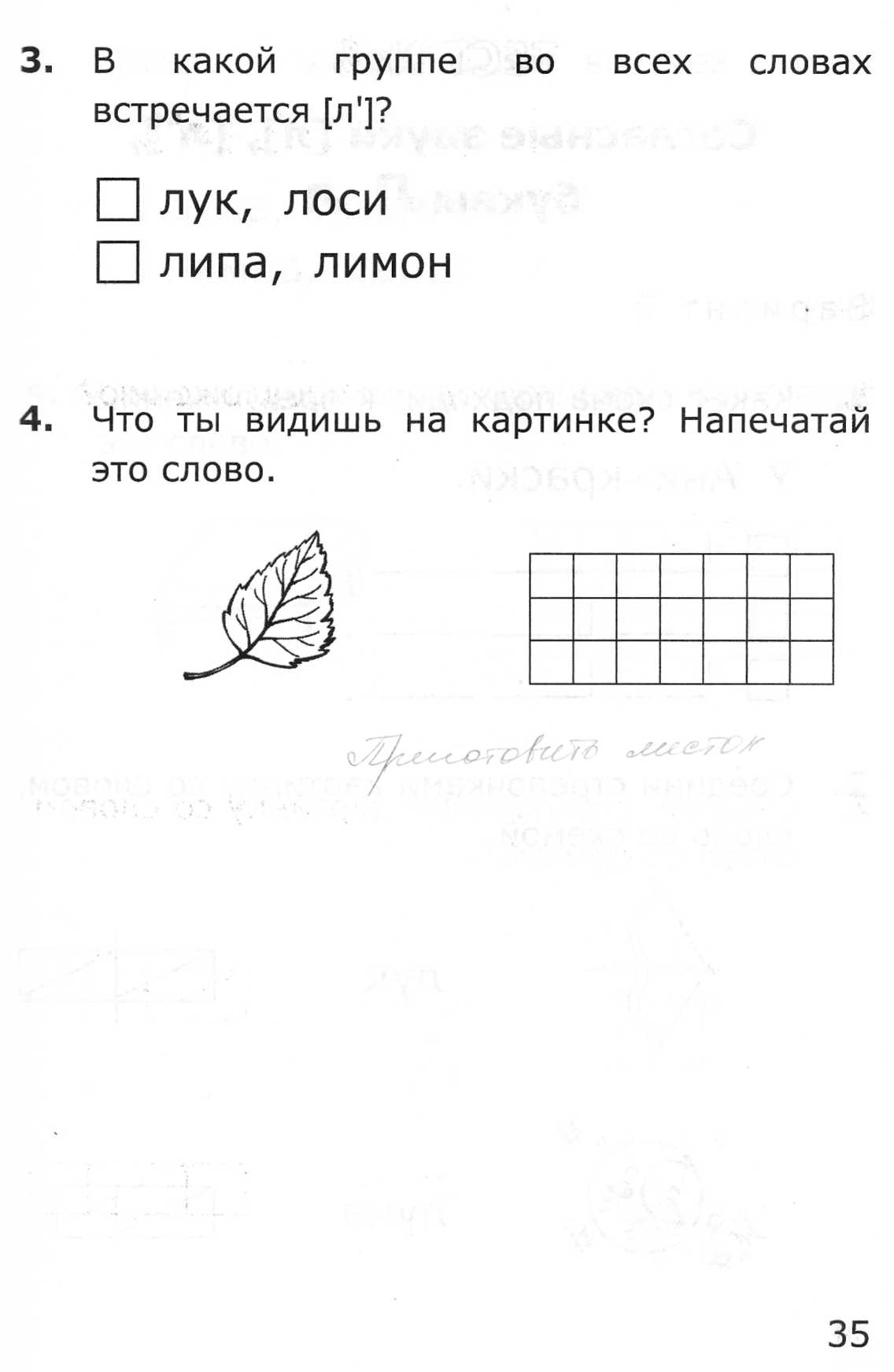                                 Тест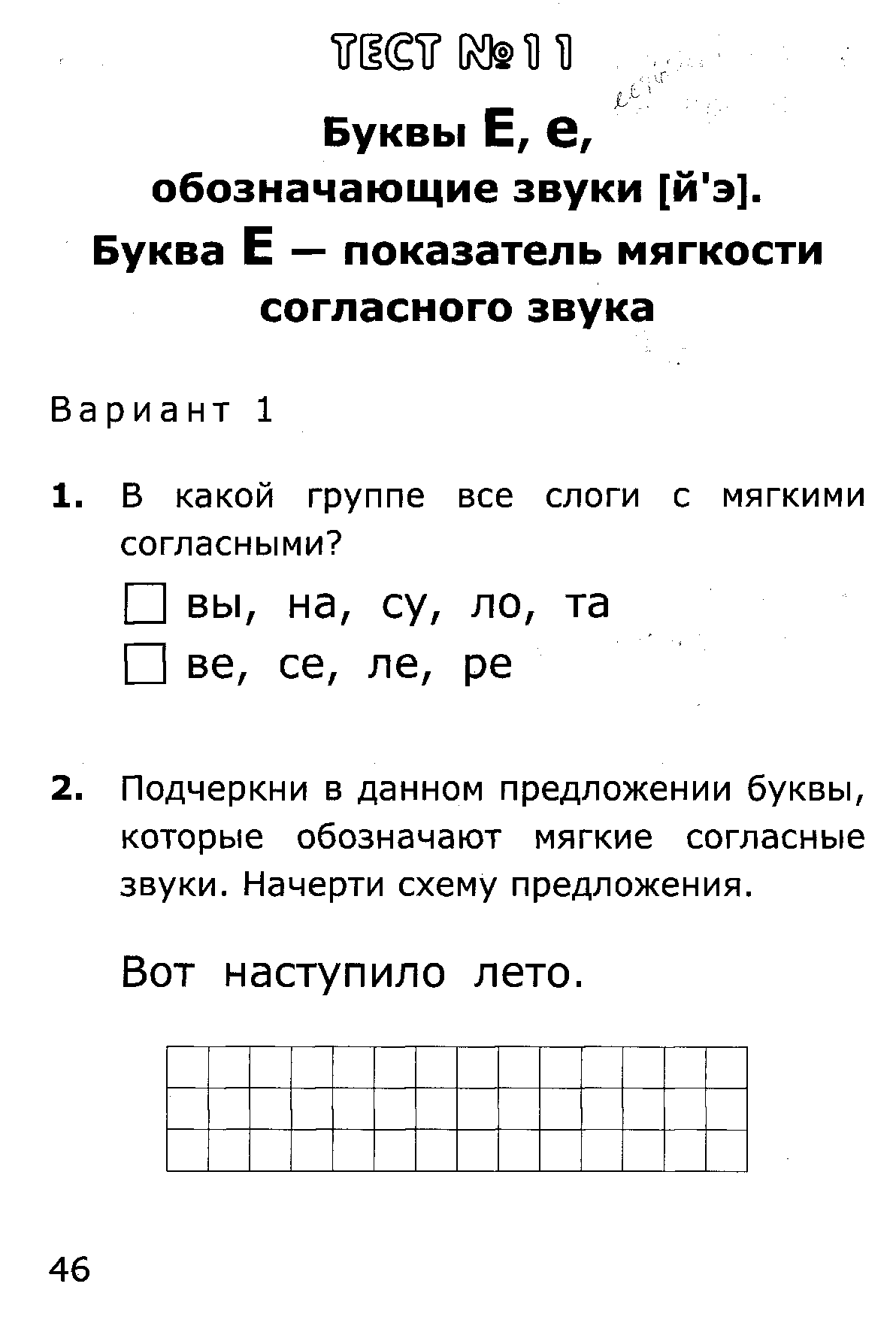 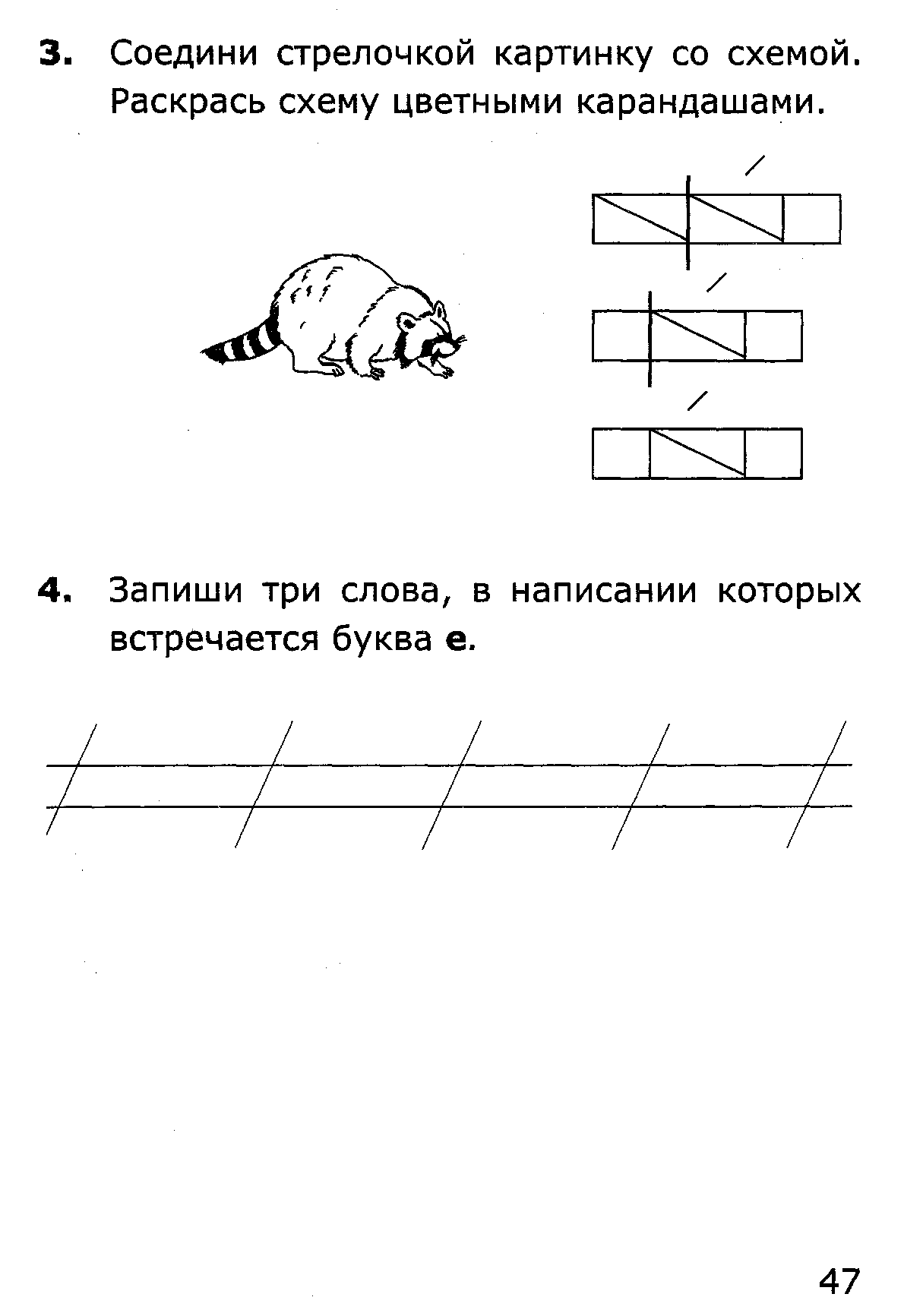 III четвертьУчащийся должен знать:  что такое предложение, главные члены предложения, первоначальные представления о частях  речи, диалог, перенос слов.Учащийся должен уметь: анализировать и записывать слоги и слова с изученными буквами, списывать слова и вставлять их в предложения по смыслу, употреблять заглавную букву при написании имен собственных, обозначать мягкость согласных на письме буквой ь, выполнять звукобуквенный анализ слова ,различать текст и предложение. Подбирать заголовок к тексту. Соблюдать в устной речи интонацию конца предложения. Различать диалог. Различать предметы, признаки и действия предметов и слова, обозначающие предметы, признаки и действия. Самостоятельно подбирать примеры слов с заданным количеством слогов. Переносить слова по слогам;  правильно писать словарные слова;  составлять предложения и текст по рисунку. Различать ударные и безударные слоги. Различать звуки и буквы. Сопоставлять звуковые и буквенные записи слов; различать звуки в услышанном слове и правильно обозначать звуки буквами.использовать алфавит при работе со словарями.Учащийся должен выполнить:                          Тест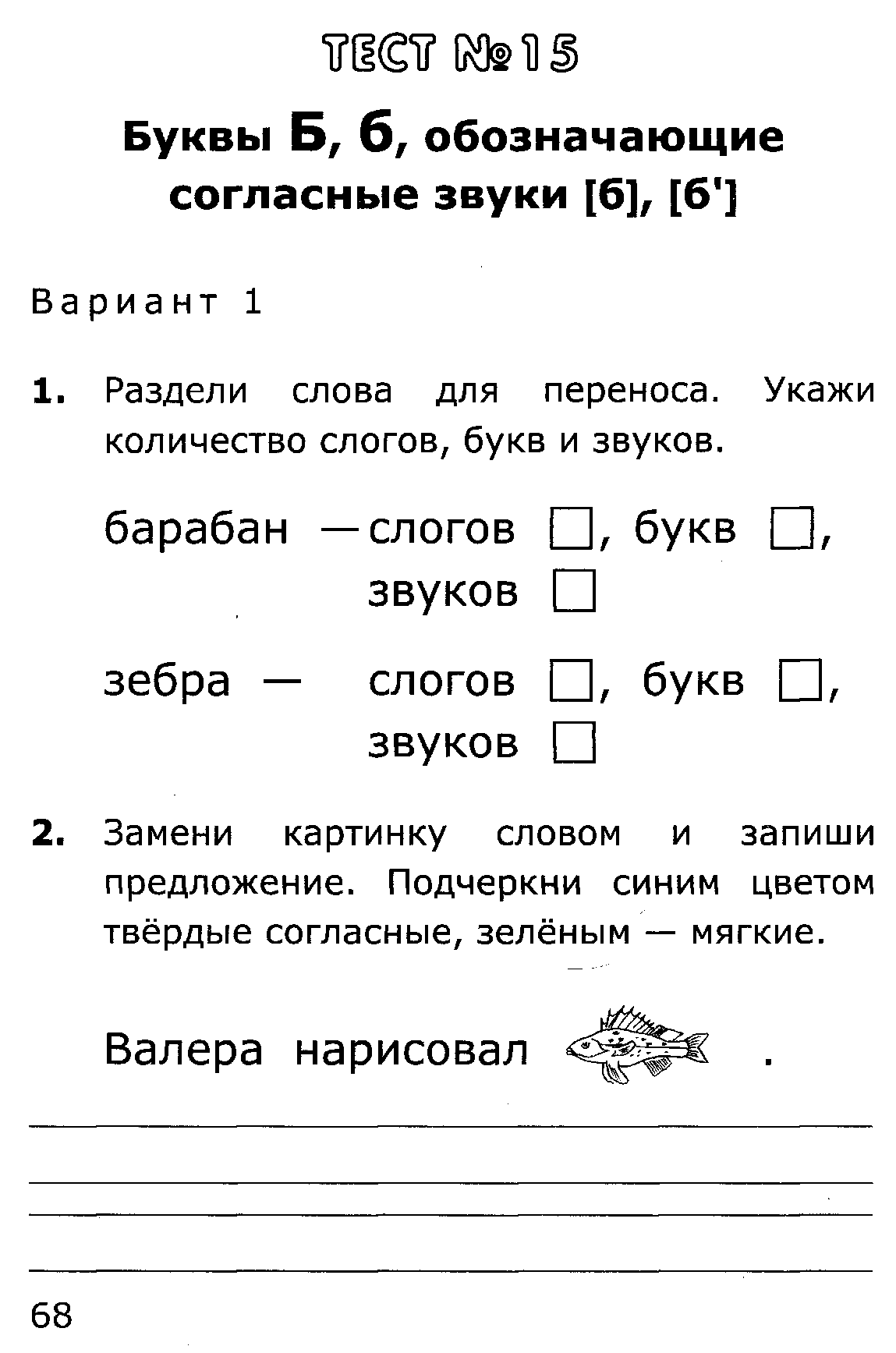 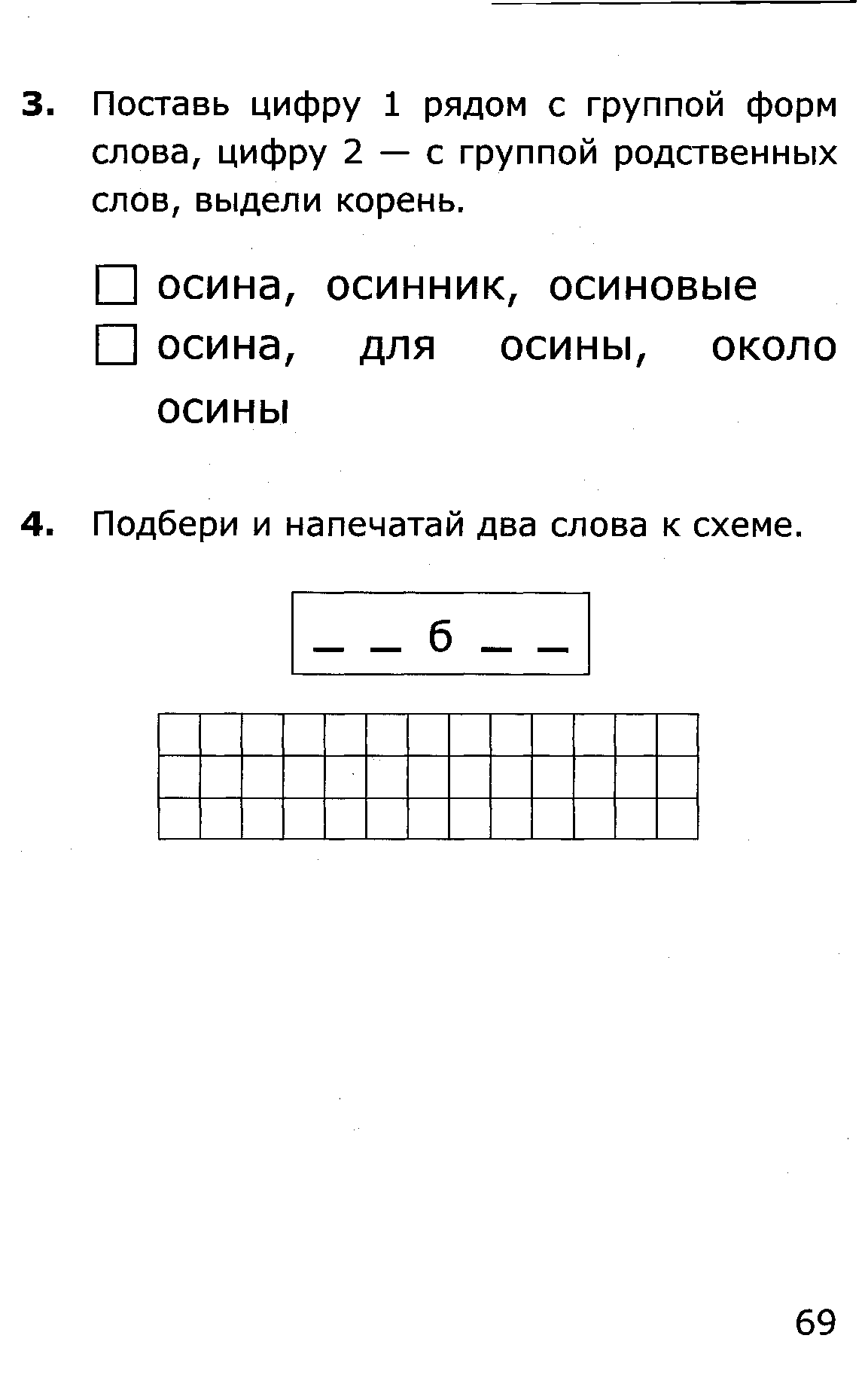                         Тест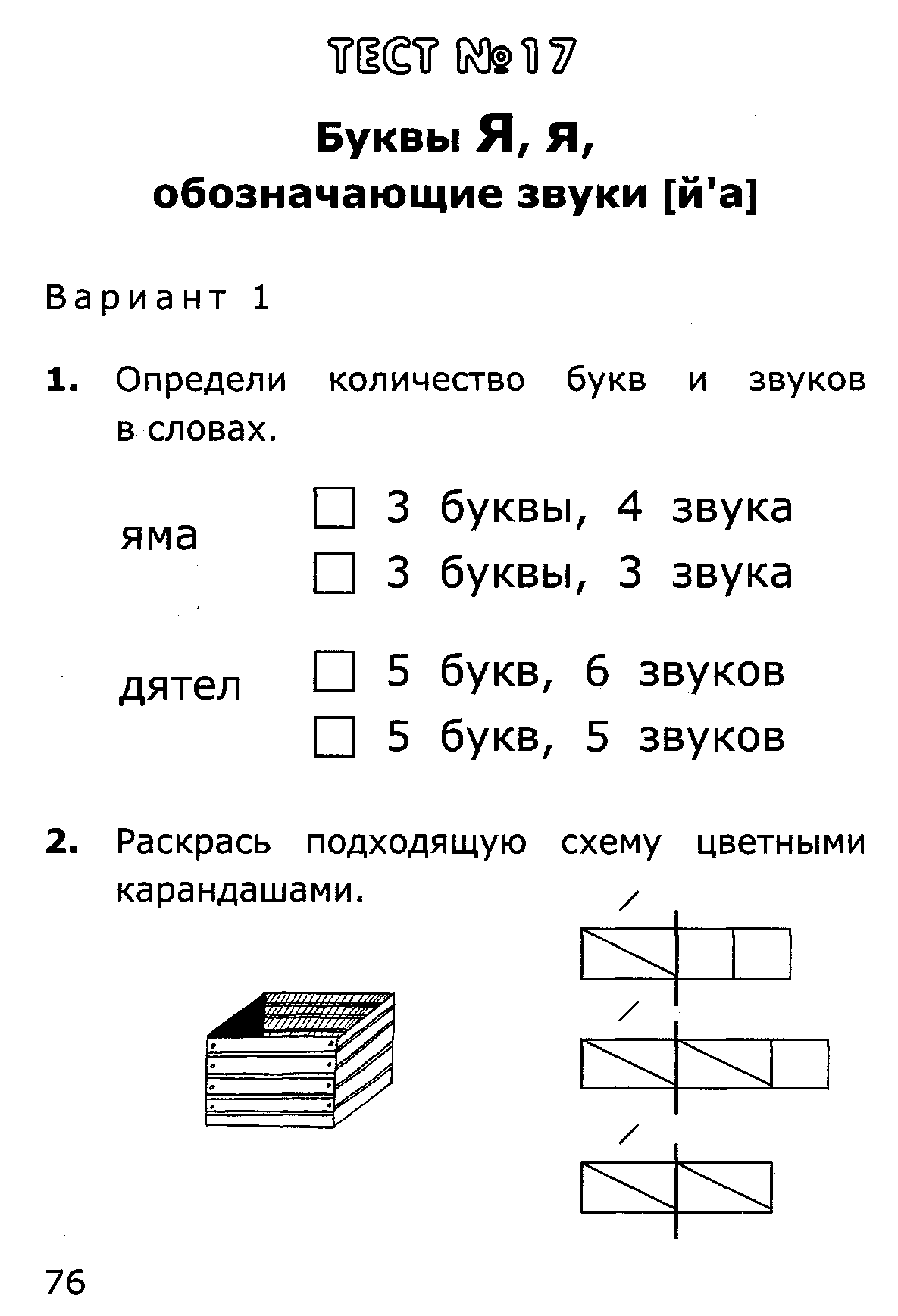 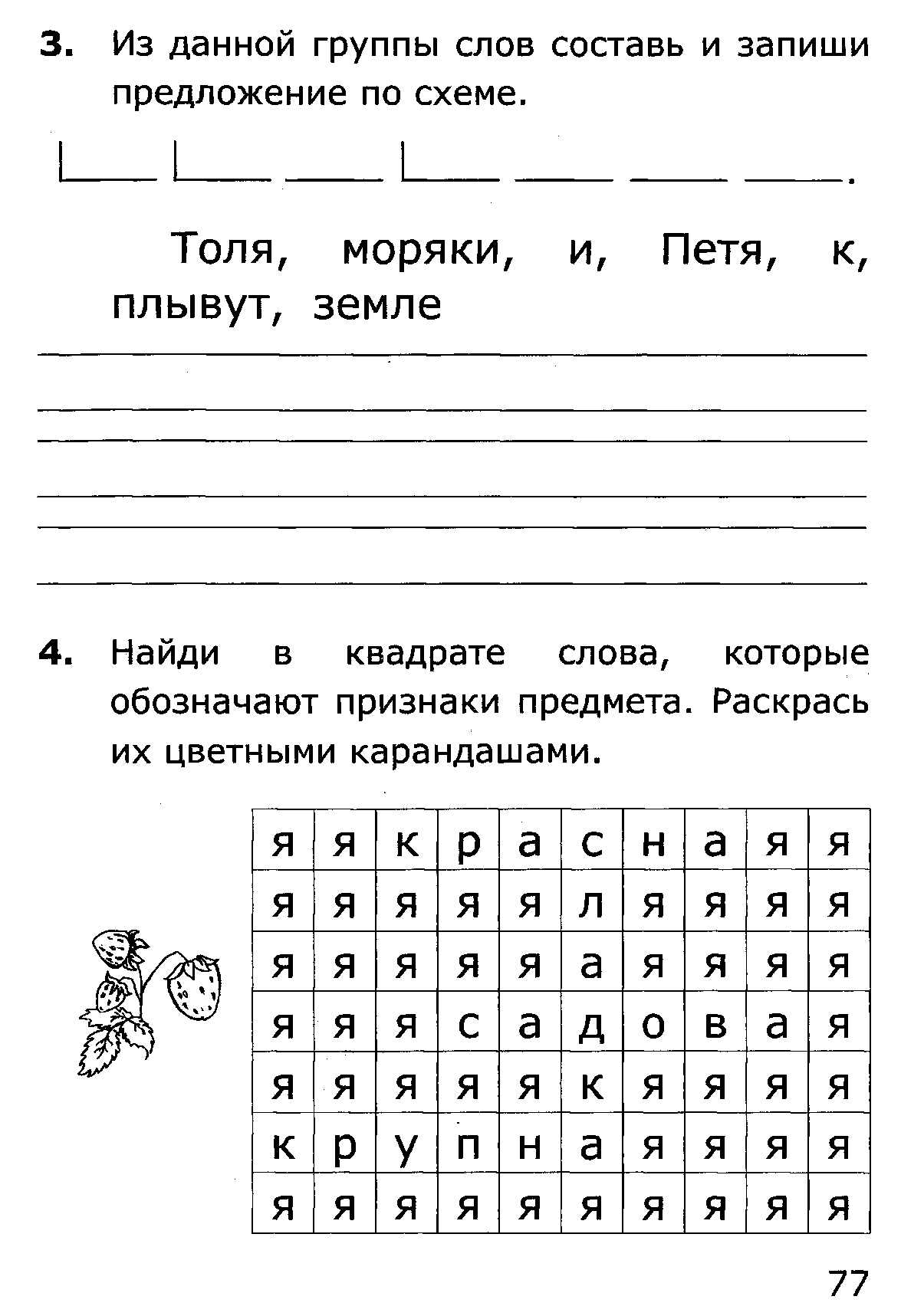 Контрольное списываниеХитрая кошкаАлёша поймал окуня. Окунь плавал в тазу. Тихо пришла кошка Мурка. Она цап лапой рыбу и убежала.IV четвертьУчащийся должен знать: правописание  жи-ши, ча-ща, чу-щу,  чк, чн, правописание парных согласных на конце слова, правописание гласных в ударных и безударных слогахУчащийся должен уметь: делить слова на слоги; соотносить количество звуков с числом букв в словах, уметь писать слова с сочетаниями жи-ши, ча-ща, чу-щу, записывать предложение, писать слова без искажения и замены букв, различать слова, словосочетания и предложения, ставить знаки препинания в конце предложения. Различать гласные звуки и буквы, обозначающие гласные звуки. Научиться одному из способов проверки написания гласной буквы в безударном слоге. Подбирать проверочное слово разными способами и обосновывать правильность написанного. Определять согласный звук в слове и вне слова.  Переносить слова с удвоенными согласными, мягким знаком, буквой Й. Подбирать проверочное слово путём изменения формы словаУчащийся должен выполнить:Тест1.Определи мягкость и твёрдость согласныхзвуков.Ши  ни  тя  ша  шу  ше2.Вставь пропущенные буквы.верш –на    карандаш-    уш-3.Выбери подходящее слово.У Наташи большой красный ---- .Шарик          шарик4. Раздели текст на предложения.Свиристели живут в густом лесу питаются они комарами и ягодами окраска у них  розово - серая. Сколько  предложений в этом тексте?Запиши второе предложение.ТестУкажите пару слов, где проверяемое и проверочное слово подобраны правильно.Земля – землянойЗима – зимовкаСтрана – страныГора – горнякВ каких строках во всех словах на месте пропуска пишется буква О?в.. да, тр..па, сл..ныс..ды, к..за, тр..вам..сты, шк..фы, гл..запл..ды, к..льцо, р..саВ какой строчке спрятался звук  [б]?..ром, ..рач, ..усь, ..лаз..торм, ..тора, ..мель, ..лем..ампа, ..апша, ..гун, ..апа..ант, ..арс,  ..орщ, ..ратВ каком варианте оба слова правильно разделены для переноса?Скаме-йка, чай-каЛей-ка, линей-каГай-ка, тро-йкаКанаре-йка, со-йкаУкажи слово в котором все согласные звуки мягкие.АпрельВеснаТётяСоснаВ каком слове звуков меньше, чем букв?ПальцыСинийПалкаГалкаКакое слово не будет проверочным к слову ЗУБ?ЗубыЗубкиЗубикЗубнойВ каком слове на месте пропуска пишется мягкий знак?Печ..каВеч..ныйМал..чикПоч..таВ каком слове на месте пропуска пишется буква Ы?Уш..Нож..Ш..лоЗайц..Какое слово нужно писать с заглавной буквы?(П, п)роспект(Б, б)уратино(М, м)оре(С, с)елоИтоговый диктантВаськаУ Любы живёт кот Васька. Он весь белый. На лапах тёмные пятна. Хвост пушистый. Летом Ваську взяли на дачу. Он любит спать на окне. Там тепло.Задания1. В слове Васька подчеркнуть буквы гласных звуков одной чертой, а буквы согласных – двумя.2. Разделить слова 5-го предложения на слоги и поставить знак ударения над словами.3. Разделить слова для переноса: Васька, чайка, пушистый, хвост.Учебное времяУчебные темыСроки выполненияВиды итогового контроляI четвертьГигиенические правила письма.Написание наклонных линий, бордюров, полуовалов, прямых линий, линий с закруглением.Написание элементов букв л, м, п, т, г; з, у, д, в, н.Написание заглавных и строчных букв  А, а, О, о, И, и, ы, У, у, Е, е.Написание заглавных и строчных букв Н, н, С, с, К, к, Т, т, Л, л, Р, р, В, в,  П, п, М, м, З, з.Написание слогов и слов с этими буквами.сентябрьоктябрьтестыII четвертьНаписание заглавных и строчных букв Б, б, Д, д, Г, г, Ч, ч, Ш, ш, Й, й, Х, х.Написание заглавных и строчных букв  Я, я, Ё, ё, Ю, ю.Написание Ь – знак мягкости, написание слов с ь.Написание слогов и слов с этими буквами.ноябрь декабрьтестыIII четвертьНаписание заглавных и строчных букв Ц, ц, Ч, ч, Ф, ф.Написание заглавной и строчной буквы Э, э.Написание слогов, слов и предложений с изученными буквами.Язык и речь. Текст, предложение, диалог. Слово. Что могут называть слова. Многозначные слова. Слово и слог. Ударение. Перенос слов. Звуки и буквы. Русский алфавит, или Азбука.  Январь,Февральфевральмартконтрольное списывание       тестыIV четвертьГласные звуки. Согласные звуки. Буквы Й и И. Твёрдые и мягкие согласные звуки. Мягкий знак. Глухие и звонкие согласные звуки. Буквосочетания ЧК, ЧН, ЧТ. Буквосочетания ЖИ-ШИ, ЧА-ЩА, ЧУ-ЩУ. Заглавная буква в словах.апрельмайтестыитоговый диктант